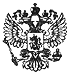 УКАЗ ПРЕЗИДЕНТА РФ ОТ 25 АПРЕЛЯ 2022 Г. N 232 "О ГОСУДАРСТВЕННОЙ ИНФОРМАЦИОННОЙ СИСТЕМЕ В ОБЛАСТИ ПРОТИВОДЕЙСТВИЯ КОРРУПЦИИ "ПОСЕЙДОН" И ВНЕСЕНИИ ИЗМЕНЕНИЙ В НЕКОТОРЫЕ АКТЫ ПРЕЗИДЕНТА РОССИЙСКОЙ ФЕДЕРАЦИИ"    В целях повышения эффективности деятельности по профилактикекоррупционных и иных правонарушений постановляю:     1. Утвердить прилагаемое Положение о государственной информационнойсистеме в области противодействия коррупции "Посейдон".     2. Определить, что:     а) Администрация Президента Российской Федерации являетсякоординатором государственной информационной системы в областипротиводействия коррупции "Посейдон" (далее - система "Посейдон");     б) Федеральная служба охраны Российской Федерации выполняет функцииоператора системы "Посейдон";     в) Министерство труда и социальной защиты Российской Федерацииявляется федеральным органом исполнительной власти, уполномоченным наоказание методической и консультационной поддержки по вопросамиспользования системы "Посейдон" при реализации требований федеральныхзаконов, нормативных правовых актов Президента Российской Федерации иПравительства Российской Федерации о противодействии коррупции.     3. Администрации Президента Российской Федерации:     а) в 3-месячный срок установить с участием Аппарата ПравительстваРоссийской Федерации порядок информационного взаимодействия системы"Посейдон" с другими информационными системами;     б) определить органы, организации и лиц, которые предоставляютинформацию для включения в систему "Посейдон".     4. Федеральным государственным органам, высшим должностным лицамсубъектов Российской Федерации, государственным органам субъектовРоссийской Федерации, органам публичной власти и территориальнойизбирательной комиссии федеральной территории "Сириус", Центральномубанку Российской Федерации, государственным корпорациям (компаниям),публично-правовым компаниям, государственным внебюджетным фондам,организациям, созданным Российской Федерацией на основании федеральныхзаконов, и организациям, созданным для выполнения задач, поставленныхперед федеральными государственными органами, обеспечить предоставление всоответствии с нормативными правовыми актами Российской Федерацииинформации для включения в систему "Посейдон", а также информационноевзаимодействие в порядке, установленном в соответствии с подпунктом "а"пункта 3 настоящего Указа.     5. Внести в акты Президента Российской Федерации изменения поперечню согласно приложению.     6. Финансовое обеспечение расходных обязательств, связанных среализацией настоящего Указа, осуществляется в пределах бюджетныхассигнований, предусмотренных в федеральном бюджете федеральнымгосударственным органам на руководство и управление в сфере установленныхфункций.     7. Настоящий Указ вступает в силу со дня его подписания.Президент Российской Федерации                                  В. ПутинМосква, Кремль25 апреля 2022 годаN 232                                                               УТВЕРЖДЕНО                                                        Указом Президента                                                     Российской Федерации                                               от 25 апреля 2022 г. N 232                                Положение   о государственной информационной системе в области противодействия                          коррупции "Посейдон"     1. Настоящим Положением устанавливаются цель создания, основныезадачи, структура и порядок работы государственной информационной системыв области противодействия коррупции "Посейдон" (далее - система"Посейдон"), а также порядок предоставления информации для включения всистему "Посейдон" и предоставления содержащейся в ней информации(получения доступа к ней).     2. Система "Посейдон" создана для информационно-аналитическогообеспечения деятельности федеральных государственных органов,государственных органов субъектов Российской Федерации, органов публичнойвласти и территориальной избирательной комиссии федеральной территории"Сириус", Банка России, иных организаций по профилактике коррупционных ииных правонарушений, в том числе по проведению с использованиеминформационно-коммуникационных технологий анализа и проверок соблюденияограничений, запретов и требований, установленных в целях противодействиякоррупции, лицами, на которых распространены такие ограничения, запреты итребования.     3. В системе "Посейдон" содержится информация, предоставляемая вслучаях и порядке, предусмотренных нормативными правовыми актамиРоссийской Федерации, а также информация о соблюдении (несоблюдении)ограничений, запретов и требований, установленных в целях противодействиякоррупции, лицами, на которых распространены такие ограничения, запреты итребования, в том числе персональные данные этих лиц.     4. Информацию для включения в систему "Посейдон" предоставляютгосударственные органы, органы публичной власти и территориальнаяизбирательная комиссия федеральной территории "Сириус", Банк России,государственные корпорации (компании), публично-правовые компании,государственные внебюджетные фонды, иные организации и лица, определяемыекоординатором системы "Посейдон" (далее - поставщики информации).     5. Основными задачами системы "Посейдон" являются:     а) автоматизация включения в систему "Посейдон" информации,предоставляемой поставщиками информации, ее сбора, учета, хранения ианализа, а также предоставления информации, содержащейся в системе"Посейдон" (получения доступа к ней);     б) информационно-аналитическое обеспечение деятельности внутренних ивнешних пользователей системы "Посейдон" по проведению анализа и провероксоблюдения ограничений, запретов и требований, установленных в целяхпротиводействия коррупции, лицами, на которых распространены такиеограничения, запреты и требования;     в) формирование на основании запросов внутренних и внешнихпользователей системы "Посейдон" статистических иинформационно-аналитических материалов по вопросам противодействиякоррупции;     г) информационное взаимодействие системы "Посейдон" с другимиинформационными системами, содержащими информацию, которая может бытьиспользована в целях противодействия коррупции.     6. Состав и источники информации, содержащейся в системе "Посейдон",определяются ее координатором совместно с оператором системы "Посейдон" ис участием поставщиков информации.     7. Защита информации, содержащейся в системе "Посейдон" (в том числесведений, составляющих государственную тайну), ее использование ипредоставление (получение доступа к ней) осуществляются в соответствии сзаконодательством Российской Федерации.     8. Система "Посейдон" включает в себя:     а) программно-аппаратный комплекс центрального сегмента системы"Посейдон";     б) программно-аппаратный комплекс многоцелевого назначения"Посейдон-Р";     в) специальное программное обеспечение "Справки БК".     9. Программно-аппаратный комплекс центрального сегмента системы"Посейдон" предназначен для автоматизации деятельности ее внутренних ивнешних пользователей по профилактике коррупционных и иныхправонарушений, в том числе для включения информации, предоставляемойпоставщиками информации, в систему "Посейдон", ее сбора, учета, храненияи анализа, для проведения анализа и проверок соблюдения ограничений,запретов и требований, установленных в целях противодействия коррупции,лицами, на которых распространены такие ограничения, запреты итребования, а также для обеспечения деятельности консультативных исовещательных органов при Президенте Российской Федерации, комиссий пособлюдению требований к служебному поведению и урегулированию конфликтаинтересов.     10. Программно-аппаратный комплекс многоцелевого назначения"Посейдон-Р" предназначен для обеспечения работы внутренних и внешнихпользователей системы "Посейдон" с программно-аппаратным комплексомцентрального сегмента системы "Посейдон", в том числе дляавтоматизированного ввода, учета и хранения справок о доходах, расходах,об имуществе и обязательствах имущественного характера.     11. Специальное программное обеспечение "Справки БК" предназначенодля автоматизации процесса заполнения и перевода в машиночитаемый форматсведений о доходах, расходах, об имуществе и обязательствахимущественного характера, представляемых в соответствии сзаконодательством Российской Федерации.     12. Участниками системы "Посейдон" являются:     а) координатор системы "Посейдон";     б) оператор системы "Посейдон";     в) федеральный орган исполнительной власти, уполномоченныйПрезидентом Российской Федерации на оказание методической иконсультационной поддержки по вопросам использования системы "Посейдон"при реализации требований федеральных законов, нормативных правовых актовПрезидента Российской Федерации и Правительства Российской Федерации опротиводействии коррупции;     г) внутренние пользователи системы "Посейдон";     д) внешние пользователи системы "Посейдон";     е) поставщики информации.     13. Координатор системы "Посейдон":     а) формирует с участием оператора системы "Посейдон" общиетребования к функционированию и развитию системы "Посейдон", в том числек совершенствованию ее структуры, функций, а также к составу и источникамсодержащейся в ней информации;     б) координирует проводимые оператором системы "Посейдон" мероприятияпо обеспечению функционирования, развития и модернизации системы"Посейдон";     в) осуществляет формирование, ведение и актуализацию классификаторови справочников системы "Посейдон";     г) участвует в организации методической и консультационной поддержкипо вопросам использования и функционирования системы "Посейдон";     д) осуществляет ведение реестра внутренних и внешних пользователейсистемы "Посейдон";     е) осуществляет администрирование системы "Посейдон";     ж) устанавливает порядок подключения внутренних и внешнихпользователей к системе "Посейдон";     з) устанавливает с участием оператора системы "Посейдон" порядокдоступа внутренних и внешних пользователей к содержащейся в нейинформации и полномочия участников системы "Посейдон";     и) устанавливает с участием Аппарата Правительства РоссийскойФедерации порядок информационного взаимодействия системы "Посейдон" сдругими информационными системами, содержащими информацию, которая можетбыть использована в целях противодействия коррупции;     к) определяет поставщиков информации;     л) заключает с поставщиками информации соглашения о предоставленииинформации для включения в систему "Посейдон";     м) является функциональным заказчиком мероприятий по развитиюсистемы "Посейдон";     н) имеет приоритетное право пользования системой "Посейдон".     14. Оператор системы "Посейдон" осуществляет:     а) техническое администрирование программно-аппаратных средствсистемы "Посейдон";     б) регистрацию внутренних и внешних пользователей системы"Посейдон", применение определенного координатором системы "Посейдон"порядка доступа к содержащейся в ней информации;     в) информационное взаимодействие системы "Посейдон" с другимиинформационными системами, содержащими информацию, которая может бытьиспользована в целях противодействия коррупции;     г) защиту в соответствии с законодательством Российской Федерацииинформации, содержащейся в системе "Посейдон";     д) эксплуатацию, техническое сопровождение, развитие и модернизациюсистемы "Посейдон";     е) подготовку и утверждение эксплуатационной и техническойдокументации по защите информации в системе "Посейдон";     ж) методическую и консультационную поддержку участников системы"Посейдон" по техническим вопросам ее функционирования.     15. Федеральный орган исполнительной власти, уполномоченныйПрезидентом Российской Федерации, с участием координатора системы"Посейдон" осуществляет оказание методической и консультационнойподдержки по вопросам использования системы "Посейдон" при реализациитребований федеральных законов, нормативных правовых актов ПрезидентаРоссийской Федерации и Правительства Российской Федерации опротиводействии коррупции, в том числе подготовку обзоров практики,издание методических и иных материалов по указанным вопросам.     16. Внутренними пользователями системы "Посейдон" являютсядолжностные лица и самостоятельные подразделения Администрации ПрезидентаРоссийской Федерации.     17. Внешними пользователями системы "Посейдон" могут бытьфедеральные государственные органы, государственные органы субъектовРоссийской Федерации, органы публичной власти и территориальнойизбирательной комиссии федеральной территории "Сириус", Банк России,государственные корпорации (компании), публично-правовые компании,государственные внебюджетные фонды, иные организации и лица, определяемыекоординатором системы "Посейдон".     18. Внутренние и внешние пользователи системы "Посейдон" при работес ней обязаны обеспечивать информационную безопасность и защитуинформации, содержащейся в системе "Посейдон", от несанкционированногодоступа в соответствии с эксплуатационной и технической документацией позащите информации в системе "Посейдон".     19. Внешние пользователи системы "Посейдон" в целях использованияпрограммно-аппаратного комплекса многоцелевого назначения "Посейдон-Р"издают правовые акты, определяющие порядок такого использования, а такжедолжностных лиц, уполномоченных на работу с системой "Посейдон". Правовыеакты должны быть согласованы с координатором системы "Посейдон".     20. Особенности использования системы "Посейдон" ее внешнимипользователями - федеральными органами исполнительной власти, руководстводеятельностью которых осуществляет Правительство Российской Федерации, иорганами государственной власти субъектов Российской Федерации,использующими для осуществления кадровой работы федеральнуюгосударственную информационную систему в области государственной службы,определяются Правительством Российской Федерации по согласованию скоординатором системы "Посейдон".     21. Поставщики информации предоставляют информацию для включения всистему "Посейдон" в случаях:     а) поступления запросов от внутренних и внешних пользователейсистемы "Посейдон" при проведении анализа и проверок соблюденияограничений, запретов и требований, установленных в целях противодействиякоррупции, лицами, на которых распространены такие ограничения, запреты итребования;     б) обмена информацией с системой "Посейдон" в соответствии ссоглашением, заключенным с ее координатором, и с участием операторасистемы "Посейдон".     22. Поставщики информации обеспечивают:     а) бесперебойное предоставление информации для включения в систему"Посейдон";     б) приоритетную обработку запросов внутренних и внешнихпользователей системы "Посейдон";     в) своевременное информирование координатора и оператора системы"Посейдон" о возникновении технических проблем, связанных спредоставлением информации для включения в систему "Посейдон", о срокахих устранения, об изменении действующих форматов данных и о порядкепредоставления информации, содержащейся в системе "Посейдон" (получениядоступа к ней).     23. Обладателем информации, содержащейся в системе "Посейдон",является Российская Федерация.     24. Правомочия обладателя информации, содержащейся в системе"Посейдон", от имени Российской Федерации осуществляют:     а) координатор системы "Посейдон" - в отношении информации,формируемой в системе "Посейдон";     б) поставщики информации - в отношении информации, предоставляемойдля включения в систему "Посейдон" в рамках информационноговзаимодействия.     25. Подключение к системе "Посейдон" внутренних и внешнихпользователей осуществляется с учетом ее текущих вычислительных икоммуникационных возможностей в порядке, определяемом координаторомсистемы "Посейдон", за счет средств соответствующего бюджета бюджетнойсистемы Российской Федерации, предусмотренных федеральным государственныморганам, государственным органам субъектов Российской Федерации, средствбюджета федеральной территории "Сириус", а также за счет средств БанкаРоссии, государственных корпораций (компаний), публично-правовыхкомпаний, государственных внебюджетных фондов и иных организаций.     26. Предоставление информации, содержащейся в системе "Посейдон"(получение доступа к ней), ее внутренним и внешним пользователямосуществляется на безвозмездной основе.                                                               Приложение                                                       к Указу Президента                                                     Российской Федерации                                               от 25 апреля 2022 г. N 232                                Перечень       изменений, вносимых в акты Президента Российской Федерации     1. В пункте 6 Положения об Администрации Президента РоссийскойФедерации, утвержденного Указом Президента Российской Федерации от 6апреля 2004 г. N 490 "Об утверждении Положения об АдминистрацииПрезидента Российской Федерации" (Собрание законодательства РоссийскойФедерации, 2004, N 15, ст. 1395; 2005, N 32, ст. 3272; 2007, N 13,ст. 1530; 2010, N 3, ст. 274; 2013, N 7, ст. 632; 2015, N 11, ст. 1585;2016, N 35, ст. 5302; 2018, N 25, ст. 3647; 2020, N 4, ст. 347; N 10,ст. 1322):     а) дополнить новым абзацем пятнадцатым следующего содержания:     "координирует функционирование государственной информационнойсистемы в области противодействия коррупции "Посейдон" и используетсодержащуюся в ней информацию;";     б) абзацы пятнадцатый - семнадцатый считать соответственно абзацамишестнадцатым - восемнадцатым.     2. В Указе Президента Российской Федерации от 21 сентября 2009 г.N 1065 "О проверке достоверности и полноты сведений, представляемыхгражданами, претендующими на замещение должностей федеральнойгосударственной службы, и федеральными государственными служащими, исоблюдения федеральными государственными служащими требований кслужебному поведению" (Собрание законодательства Российской Федерации,2009, N 39, ст. 4588; 2010, N 3, ст. 274; N 27, ст. 3446; 2012, N 12,ст. 1391; 2013, N 14, ст. 1670; N 49, ст. 6399; 2014, N 15, ст. 1729;N 26, ст. 3518; 2015, N 10, ст. 1506; N 29, ст. 4477; 2017, N 39,ст. 5682; 2018, N 33, ст. 5402; 2020, N 50, ст. 8185) и в Положении опроверке достоверности и полноты сведений, представляемых гражданами,претендующими на замещение должностей федеральной государственной службы,и федеральными государственными служащими, и соблюдения федеральнымигосударственными служащими требований к служебному поведению,утвержденном этим Указом:     а) в пункте 3 Указа:     подпункт "з" после слова "осуществление" дополнить словами "(в томчисле с использованием государственной информационной системы в областипротиводействия коррупции "Посейдон")";     подпункт "л" после слов "учреждений и организаций" дополнить словами"(в том числе с использованием государственной информационной системы вобласти противодействия коррупции "Посейдон")";     подпункт "м" после слова "осуществление" дополнить словами "(в томчисле с использованием государственной информационной системы в областипротиводействия коррупции "Посейдон")";     б) в Положении: в пункте 15:     подпункт "г" после слов "в установленном порядке" дополнить словами", в том числе с использованием государственной информационной системы вобласти противодействия коррупции "Посейдон" (далее - система"Посейдон"),";     подпункт "е" после слова "осуществлять" дополнить словами "(в томчисле с использованием системы "Посейдон")";     пункт 17 после слова "мероприятий" дополнить словами "(направленномв том числе с использованием системы "Посейдон")";     пункт 181 после слова "направляются" дополнить словами "(в том числес использованием системы "Посейдон")".     3. В Положении о проверке достоверности и полноты сведений,представляемых гражданами, претендующими на замещение государственныхдолжностей Российской Федерации, и лицами, замещающими государственныедолжности Российской Федерации, и соблюдения ограничений лицами,замещающими государственные должности Российской Федерации, утвержденномУказом Президента Российской Федерации от 21 сентября 2009 г. N 1066 "Опроверке достоверности и полноты сведений, представляемых гражданами,претендующими на замещение государственных должностей РоссийскойФедерации, и лицами, замещающими государственные должности РоссийскойФедерации, и соблюдения ограничений лицами, замещающими государственныедолжности Российской Федерации" (Собрание законодательства РоссийскойФедерации, 2009, N 39, ст. 4589; 2010, N 27, ст. 3446; 2011, N 4,ст. 572; 2012, N 12, ст. 1391; 2013, N 14, ст. 1670; N 49, ст. 6399;2014, N 26, ст. 3518; 2017, N 39, ст. 5682; 2020, N 50, ст. 8185; 2021,N 17, ст. 2947):     а) в пункте 7:     подпункт "г" после слов "в установленном порядке" дополнить словами"(в том числе с использованием государственной информационной системы вобласти противодействия коррупции "Посейдон")";     подпункт "е" после слова "осуществлять" дополнить словами "(в томчисле с использованием государственной информационной системы в областипротиводействия коррупции "Посейдон")";     б) пункт 71 после слова "направляются" дополнить словами "(в томчисле с использованием государственной информационной системы в областипротиводействия коррупции "Посейдон")".     4. Пункт 175 Положения о комиссиях по соблюдению требований кслужебному поведению федеральных государственных служащих иурегулированию конфликта интересов, утвержденного Указом ПрезидентаРоссийской Федерации от 1 июля 2010 г. N 821 "О комиссиях по соблюдениютребований к служебному поведению федеральных государственных служащих иурегулированию конфликта интересов" (Собрание законодательства РоссийскойФедерации, 2010, N 27, ст. 3446; 2012, N 12, ст. 1391; 2013, N 14,ст. 1670; N 49, ст. 6399; 2014, N 26, ст. 3518; 2015, N 10, ст. 1506;N 52, ст. 7588; 2017, N 39, ст. 5682), после слов "заинтересованныеорганизации" дополнить словами ", использовать государственнуюинформационную систему в области противодействия коррупции "Посейдон", втом числе для направления запросов".     5. Абзац первый пункта 31 Положения о порядке рассмотренияпрезидиумом Совета при Президенте Российской Федерации по противодействиюкоррупции вопросов, касающихся соблюдения требований к служебному(должностному) поведению лиц, замещающих государственные должностиРоссийской Федерации и отдельные должности федеральной государственнойслужбы, и урегулирования конфликта интересов, а также некоторых обращенийграждан, утвержденного Указом Президента Российской Федерации от 25февраля 2011 г. N 233 "О некоторых вопросах организации деятельностипрезидиума Совета при Президенте Российской Федерации по противодействиюкоррупции" (Собрание законодательства Российской Федерации, 2011, N 9,ст. 1223; 2013, N 14, ст. 1670; N 28, ст. 3813; N 49, ст. 6399; 2015,N 52, ст. 7588; 2017, N 39, ст. 5682; N 42, ст. 6137; 2019, N 20,ст. 2422; 2021, N 21, ст. 3555), дополнить словами ", использоватьгосударственную информационную систему в области противодействиякоррупции "Посейдон", в том числе для направления запросов".     6. В Указе Президента Российской Федерации от 2 апреля 2013 г. N 309"О мерах по реализации отдельных положений Федерального закона "Опротиводействии коррупции" (Собрание законодательства РоссийскойФедерации, 2013, N 14, ст. 1670; N 23, ст. 2892; N 28, ст. 3813; N 49,ст. 6399; 2014, N 26, ст. 3520; N 30, ст. 4286; 2015, N 10, ст. 1506;2016, N 24, ст. 3506; 2017, N 39, ст. 5682; 2018, N 45, ст. 6916; 2019,N 20, ст. 2422; 2020, N 3, ст. 243; N 50, ст. 8185; 2021, N 17, ст. 2947;N 21, ст. 3555; N 46, ст. 7675) и в Положении о порядке направлениязапросов в Федеральную службу по финансовому мониторингу приосуществлении проверок в целях противодействия коррупции, утвержденномэтим Указом:     а) в Указе:     абзац первый пункта 18 дополнить словами "(в том числе сиспользованием государственной информационной системы в областипротиводействия коррупции "Посейдон")";     абзац второй пункта 19 после слова "направляют" дополнить словами"(в том числе с использованием государственной информационной системы вобласти противодействия коррупции "Посейдон")";     б) пункт 1 Положения после слова "направления" дополнить словами "(втом числе с использованием государственной информационной системы вобласти противодействия коррупции "Посейдон")".     7. В Положении о проверке достоверности сведений об имуществе иобязательствах имущественного характера за пределами территорииРоссийской Федерации, о расходах по каждой сделке по приобретениюобъектов недвижимости, транспортных средств, ценных бумаг и акций,представляемых кандидатами на выборах в органы государственной власти,выборах глав муниципальных районов, глав муниципальных округов и главгородских округов, а также политическими партиями в связи с внесениемПрезиденту Российской Федерации предложений о кандидатурах на должностьвысшего должностного лица (руководителя высшего исполнительного органагосударственной власти) субъекта Российской Федерации, утвержденномУказом Президента Российской Федерации от 6 июня 2013 г. N 546 "Опроверке достоверности сведений об имуществе и обязательствахимущественного характера за пределами территории Российской Федерации, орасходах по каждой сделке по приобретению объектов недвижимости,транспортных средств, ценных бумаг и акций, представляемых кандидатами навыборах в органы государственной власти, выборах глав муниципальныхрайонов, глав муниципальных округов и глав городских округов, а такжеполитическими партиями в связи с внесением Президенту РоссийскойФедерации предложений о кандидатурах на должность высшего должностноголица (руководителя высшего исполнительного органа государственной власти)субъекта Российской Федерации" (Собрание законодательства РоссийскойФедерации, 2013, N 23, ст. 2892; N 49, ст. 6399; 2021, N 46, ст. 7675):     а) в пункте 7:     подпункт "а" после слова "анализируют" дополнить словами ", в томчисле с использованием государственной информационной системы в областипротиводействия коррупции "Посейдон",";     подпункт "в" дополнить словами ", направляемым в том числе сиспользованием государственной информационной системы в областипротиводействия коррупции "Посейдон";     б) пункт 8 после слова "направляемый" дополнить словами "в том числес использованием государственной информационной системы в областипротиводействия коррупции "Посейдон".     8. В Положении об Управлении Президента Российской Федерации повопросам противодействия коррупции, утвержденном Указом ПрезидентаРоссийской Федерации от 3 декабря 2013 г. N 878 "Об Управлении ПрезидентаРоссийской Федерации по вопросам противодействия коррупции" (Собраниезаконодательства Российской Федерации, 2013, N 49, ст. 6399; 2015, N 52,ст. 7588; 2017, N 39, ст. 5682; 2018, N 25, ст. 3646; 2021, N 8,ст. 1313):     а) в пункте 5:     дополнить подпунктом 141 следующего содержания:     "141) Невыполнение обязанностей координатора государственнойинформационной системы в области противодействия коррупции "Посейдон"(далее - система "Посейдон"), а также участие в координациифункционирования других информационных систем, используемых дляобеспечения реализации мероприятий по профилактике коррупционных и иныхправонарушений;";     в подпункте 161 слова "запрашивать и получать необходимые сведенияот федеральных органов государственной власти, органов судейскогосообщества, органов государственной власти субъектов РоссийскойФедерации, организаций и должностных лиц, в том числе от полномочныхпредставителей Президента Российской Федерации в федеральных округах"заменить словами "запрашивать и получать (в том числе с использованиемсистемы "Посейдон") необходимые сведения от федеральных органовгосударственной власти, органов судейского сообщества, органовгосударственной власти субъектов Российской Федерации, организаций идолжностных лиц, включая полномочных представителей Президента РоссийскойФедерации в федеральных округах";     б) в пункте 6:     подпункт 1 после слов "в установленном порядке" дополнить словами"(в том числе с использованием системы "Посейдон")";     подпункт 2 изложить в следующей редакции:     "2) пользоваться банками данных государственных органов, организацийи лиц, содержащими персональные данные (в том числе с использованиемсистемы "Посейдон");".     9. В типовых положениях, утвержденных Указом Президента РоссийскойФедерации от 15 июля 2015 г. N 364 "О мерах по совершенствованиюорганизации деятельности в области противодействия коррупции" (Собраниезаконодательства Российской Федерации, 2015, N 29, ст. 4477; 2017, N 39,ст. 5682):     а) в пункте 7 Типового положения о подразделении федеральногогосударственного органа по профилактике коррупционных и иныхправонарушений:     подпункт "б" после слов "в установленном порядке" дополнить словами"(в том числе с использованием государственной информационной системы вобласти противодействия коррупции "Посейдон")";     дополнить подпунктом "е1" следующего содержания:     "е1) пользуется государственной информационной системой в областипротиводействия коррупции "Посейдон";";     б) в пункте 8 Типового положения об органе субъекта РоссийскойФедерации по профилактике коррупционных и иных правонарушений:     подпункт "а" после слов "в установленном порядке" дополнить словами"(в том числе с использованием государственной информационной системы вобласти противодействия коррупции "Посейдон")";     дополнить подпунктом "г1" следующего содержания:     "г1) пользуется государственной информационной системой в областипротиводействия коррупции "Посейдон";".     10. Абзац второй пункта 11 Положения о порядке сообщения лицами,замещающими отдельные государственные должности Российской Федерации,должности федеральной государственной службы, и иными лицами овозникновении личной заинтересованности при исполнении должностныхобязанностей, которая приводит или может привести к конфликту интересов,утвержденного Указом Президента Российской Федерации от 22 декабря2015 г. N 650 "О порядке сообщения лицами, замещающими отдельныегосударственные должности Российской Федерации, должности федеральнойгосударственной службы, и иными лицами о возникновении личнойзаинтересованности при исполнении должностных обязанностей, котораяприводит или может привести к конфликту интересов, и о внесении измененийв некоторые акты Президента Российской Федерации" (Собраниезаконодательства Российской Федерации, 2015, N 52, ст. 7588), изложить вследующей редакции:     "В ходе предварительного рассмотрения уведомлений должностные лицаУправления, подразделения Аппарата Правительства Российской Федерации,подразделения Министерства иностранных дел Российской Федерации имеютправо получать в установленном порядке от лиц, направивших уведомления,пояснения по изложенным в них обстоятельствам и направлять вустановленном порядке запросы в федеральные органы государственнойвласти, органы государственной власти субъектов Российской Федерации,иные государственные органы, органы местного самоуправления изаинтересованные организации, а также использовать государственнуюинформационную систему в области противодействия коррупции "Посейдон", втом числе для направления запросов.".     11. В Положении о представлении атаманами Всероссийского казачьегообщества и войсковых казачьих обществ, внесенных в государственный реестрказачьих обществ в Российской Федерации, сведений о доходах, об имуществеи обязательствах имущественного характера, утвержденном Указом ПрезидентаРоссийской Федерации от 9 октября 2017 г. N 472 "О представленииатаманами Всероссийского казачьего общества и войсковых казачьих обществ,внесенных в государственный реестр казачьих обществ в РоссийскойФедерации, сведений о доходах, об имуществе и обязательствахимущественного характера и о внесении изменения в форму справки одоходах, расходах, об имуществе и обязательствах имущественногохарактера, утвержденную Указом Президента Российской Федерации от 23 июня2014 г. N 460" (Собрание законодательства Российской Федерации, 2017,N 42, ст. 6137; 2020, N 50, ст. 8185; 2021, N 21, ст. 3555):     а) в пункте 18:     подпункт "г" после слов "в установленном порядке" дополнить словами", в том числе с использованием государственной информационной системы вобласти противодействия коррупции "Посейдон" (далее - система"Посейдон"),";     подпункт "е" после слова "осуществлять" дополнить словами "(в томчисле с использованием системы "Посейдон")";     б) абзац первый пункта 19 после слова "направляемых" дополнитьсловами "(в том числе с использованием системы "Посейдон")";     в) пункт 20 дополнить словами "(в том числе с использованием системы"Посейдон")";     г) пункт 21 дополнить словами "(в том числе с использованием системы"Посейдон")".     12. В Положении о представлении гражданином, претендующим назамещение должности главного финансового уполномоченного, и лицом,замещающим указанную должность, сведений о своих доходах, об имуществе иобязательствах имущественного характера, о доходах, об имуществе иобязательствах имущественного характера своих супруги (супруга) инесовершеннолетних детей, утвержденном Указом Президента РоссийскойФедерации от 13 мая 2019 г. N 217 "О мерах по реализации отдельныхположений Федерального закона "Об уполномоченном по правам потребителейфинансовых услуг" (Собрание законодательства Российской Федерации, 2019,N 20, ст. 2422; 2020, N 50, ст. 8185):     а) в пункте 17:     подпункт "в" после слов "в установленном порядке" дополнить словами", в том числе с использованием государственной информационной системы вобласти противодействия коррупции "Посейдон" (далее - система"Посейдон"),";     подпункт "д" после слова "осуществлять" дополнить словами "(в томчисле с использованием системы "Посейдон")";     б) пункт 18 дополнить словами "(в том числе с использованием системы"Посейдон")";     в) пункт 19 дополнить словами "(в том числе с использованием системы"Посейдон")".ОБЗОР ДОКУМЕНТАВ России заработает ГИС противодействия коррупции "Посейдон".Решено создать ГИС в сфере противодействия коррупции "Посейдон". Ее координатором назначена администрация Президента РФ, а оператором - ФСО.ГИС нужна для информационно-аналитического обеспечения деятельности по профилактике коррупционных и иных правонарушений, в т. ч. для проведения с использованием IT-технологий анализа и проверок на соблюдение ограничений, запретов и требований.Сведения в ГИС должны будут передавать федеральные и региональные госорганы, органы федеральной территории "Сириус", Банк России, госкорпорации и госкомпании, государственные внебюджетные фонды, публично-правовые компании, организации, созданные для выполнения поставленных перед федеральными властями задач. ГИС будет взаимодействовать с другими информсистемами, содержащими данные, которые могут быть использованы для противодействия коррупции. Определена структура системы. В нее входит в т. ч. специальное ПО "Справки БК".Скорректирован ряд актов в сфере противодействия коррупции.Указ вступает в силу со дня его подписания.